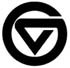 Grand Valley State University  Department of Movement Science Physical Education Minor – Teacher Certification (23-24 credits)Complete all of the following: ________ MOV 201 – Psycho-social Aspects of Physical Education and Sport - OR  ________ MOV 202 – Social Cultural Dimensions of Sport (3cr) ________ MOV 300 – Kinesiology (Prereq: BMS 202) (3cr) ________ MOV 304 – Physiology of Activity (Prereq: BMS 202) (3cr) ________ MOV 310 – Motor Skill Development (3cr) ________ HPE 302 – Methods of Teaching Adapted Physical Education (3 cr) ________ HPE 307 – Methods of Teaching Secondary Physical Education  (3 cr) Winter Only Complete two courses from the following: ________ HPE 200 – Methods of Teaching Dance (2cr) Fall Only ________ HPE 220 – Methods of Teaching Net/Wall/Target Activities  (2cr) Fall Only ________ HPE 230 –  Methods of Teaching Invasion Games (2 cr) Fall only_________HPE 240 – Methods of Teaching Health Related Fitness (3cr) Winter Only ________ HPE 260 – Methods of Teaching Outdoor Pursuits (3cr) Winter Only